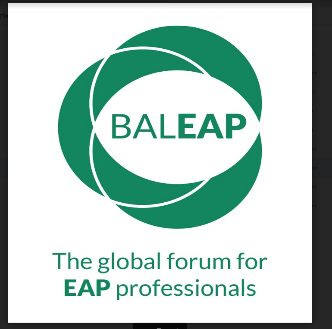                         ANNUAL GENERAL MEETINGDate: 27 March 2020Time: 13.00-14.00Online meeting – joining details to follow
AGENDAWelcomeApologiesDeclaration of conflict of interestsMinutes of AGM 13/4/2019 to be declared true and accurate recordMatters Arising from AGM 13/4/2019Executive Committee ElectionsResults of elections confirmed:  Treasurer; Research and Publications Officer; Information Officer; Web OfficerHonorary Member appointments (if any)Chair’s report (SB)Presentation of the annual report August 2018 – July 2019Proposal of new role of SIG Liaison Officer Treasurer’s report (LBW)Presentation of accounts for approvalRe-appointment of accountantOfficer reportsWeb (BR)Events (KT)TEAP (GRJ)FellowshipsBAS(CH)Research and Publications (JW)MA dissertation award winnerInformation and Publicity (CP)Testing (JS)Ordinary member voiceAOBDate and venue of next AGM:  University of Glasgow April 2021